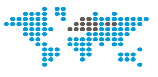 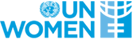 UN Women Strategic Note 2018-2022UN WOMEN Republic of Moldova COUNTRY OFFICESN REPORT 2022The report includes:Development results framework (DRF)










Report Date: 2/10/2022Impact1
Women lead, participate in and benefit equally from governance systemsImpact1
Women lead, participate in and benefit equally from governance systemsRelated UN-Women SP Impact Area: 
Related UNDAF/ CCPD priority: Pillar 1 – Governance, Human Rights and Gender Equality
Related national development priorities:Related UN-Women SP Impact Area: 
Related UNDAF/ CCPD priority: Pillar 1 – Governance, Human Rights and Gender Equality
Related national development priorities:Related UN-Women SP Impact Area: 
Related UNDAF/ CCPD priority: Pillar 1 – Governance, Human Rights and Gender Equality
Related national development priorities:Related UN-Women SP Impact Area: 
Related UNDAF/ CCPD priority: Pillar 1 – Governance, Human Rights and Gender Equality
Related national development priorities:Related UN-Women SP Impact Area: 
Related UNDAF/ CCPD priority: Pillar 1 – Governance, Human Rights and Gender Equality
Related national development priorities:Related UN-Women SP Impact Area: 
Related UNDAF/ CCPD priority: Pillar 1 – Governance, Human Rights and Gender Equality
Related national development priorities:Related UN-Women SP Impact Area: 
Related UNDAF/ CCPD priority: Pillar 1 – Governance, Human Rights and Gender Equality
Related national development priorities:Year
2018Year
2019Year
2020Year
2021Year
2022TotalOutcome 1.1
More women fully participate and lead in gender responsive governance processes and institutions,  including in the security sector

Related SP Outcome/Output:


Indicator 1.1A:  % of implementation of National Strategy on Gender Equality in the areas of 1) promoting women in decision-making and 2) gender responsive budgeting, since 2017

Targets: 
Value: 40
Notes: cumulative
Target Year: 2018
Value: 60
Notes: cumulative
Target Year: 2019
Value: 80
Notes: cumulative
Target Year: 2020
Value: 80
Notes: cumulative
Target Year: 2021

Baseline: 
Value: 0 Year: 2017
Source: Government reports, CEDAW reports, UN Women Reports

Output 1.1.1
Public  institutions have capacities to analyze and improve legislation, policies , regulations and budgets in order to fulfill gender equality commitmentsIndicator 1.1.1A:  Number of national policies and regulations that advance gender equality and women’s participation, developed with UN Women support

Targets: 
Value: 1+
Notes: per year
Target Year: 2018
Value: 1+
Notes: per year
Target Year: 2019
Value: 2+
Notes: per year
Target Year: 2020
Value: 2+
Notes: per year ( 6 new legislative amendments , policies and regulationas by 2022)
Target Year: 2021
Value: 1
Target Year: 2022

Baseline: 
Value: 5 Year: 2017
Source: Parliament's web page, particip.gov, official gazette

Indicator 1.1.1B:  Number of gender equality initiatives developed and/or being implemented by legislative bodies at central and local level with UN-Women’s support,per year

Targets: 
Value: 2+
Target Year: 2019
Value: 2+
Target Year: 2020
Value: 2+
Notes: by 2022 to reach 11
Target Year: 2021
Value: 2+
Target Year: 2018
Value: 2
Target Year: 2022

Baseline: 
Value: 1 Year: 2017
Notes: One Public Forum
Source: UN Women's reports, Women Caucus articles

Indicator 1.1.1C:  Number of civil servants (per year, per institution/ministry) with capacities to develop and implement gender responsive policies, plans and budgets (200 at local& district level/ 200 at national level;)

Targets: 
Value: 400+
Target Year: 2018
Value: 400+
Target Year: 2019
Value: 400+
Target Year: 2020
Value: 400+
Notes: by 2022 -  2000 persons
Target Year: 2021
Value: 400
Target Year: 2022

Baseline: 
Value: 0 Year: 2017
Source: line ministries reports 

Indicator 1.1.1D:  Number of civil servants and general public with knowledge and skills about WPS agenda

Targets: 
Value: 150+
Target Year: 2021
Value: 150
Target Year: 2022

Baseline: 
Value: 323 Year: 2020
Source: UN Women reports

47,997.00
(core)

500,378.00
(non-core)

44,997.00
(core)

594,021.00
(non-core)

44,997.00
(core)

776,720.00
(non-core)

0.00
(core)

505,527.00
(non-core)

40,600.00
(core)

585,456.00
(non-core)

178,591.00
(core)

2,962,102.00
(non-core)Outcome 1.1
More women fully participate and lead in gender responsive governance processes and institutions,  including in the security sector

Related SP Outcome/Output:


Indicator 1.1A:  % of implementation of National Strategy on Gender Equality in the areas of 1) promoting women in decision-making and 2) gender responsive budgeting, since 2017

Targets: 
Value: 40
Notes: cumulative
Target Year: 2018
Value: 60
Notes: cumulative
Target Year: 2019
Value: 80
Notes: cumulative
Target Year: 2020
Value: 80
Notes: cumulative
Target Year: 2021

Baseline: 
Value: 0 Year: 2017
Source: Government reports, CEDAW reports, UN Women Reports

Output 1.1.2
A new generation of women from diverse groups have skills, knowledge and support networks for civic and political activism.Indicator 1.1.2A:  Number of new women who acquire knowledge and tools to engage in political life (including Roma women  and women with disabilities)

Targets: 
Value: 2700
Notes: by 2022 in total - 1500 new women with knowledge (100 women with disabilities, 100 Roma women) since 2017 (baseline)
Target Year: 2022
Value: 300+
Notes: per year
Target Year: 2018
Value: 300+
Notes: per year
Target Year: 2019
Value: 300+
Notes: per year
Target Year: 2020
Value: 300+
Notes: per year
Target Year: 2021
Value: 300+
Target Year: 2021

Baseline: 
Value: 1200 Year: 2015
Notes: UN Supported around 1200 women during 2010/2011 and 2014/2015 elections. (50 Roma/ 40 with disabilities)
Source: training events  report 

Indicator 1.1.2B:  Number of Organizations that received capacity development support and supporting  women candidates and demanding women’s equal participation.

Targets: 
Value: 75
Notes: cumulative
Target Year: 2022
Value: 15
Target Year: 2018
Value: 15+
Target Year: 2019
Value: 15+
Target Year: 2020
Value: 15+
Target Year: 2021
Value: 15
Target Year: 2022

Baseline: 
Value: 10 Year: 2017
Notes: Over 10 organizations have been receiving capacity development support during 2014-2017 (7 political clubs established in 7 districts, 3 women’s organizations of 3 political parties, Romani Women and Girls Network, Gender Equality Platform consisting of 28 organizations)
Source: UN Women's reports

Indicator 1.1.2C:  Number of new advocacy products* produced by women’s organizations/platforms with UN Women's support and shared with decision-makers through dialogue forums and other means

Targets: 
Value: 5
Notes: per year
Target Year: 2018
Value: 5 +
Notes: per year
Target Year: 2019
Value: 5+
Notes: per year
Target Year: 2020
Value: 5+
Notes: per year
Target Year: 2021
Value: 25
Notes: in total for 5 year
Target Year: 2022
Value: 5
Target Year: 2022

Baseline: 
Value: 0 Year: 2017
Source: UN Women's reports

17,949.00
(core)

253,686.00
(non-core)

18,300.00
(core)

94,123.00
(non-core)

18,300.00
(core)

97,572.00
(non-core)

0.00
(core)

90,000.00
(non-core)

0.00
(core)

1,000.00
(non-core)

54,549.00
(core)

536,381.00
(non-core)Outcome 1.1
More women fully participate and lead in gender responsive governance processes and institutions,  including in the security sector

Related SP Outcome/Output:


Indicator 1.1A:  % of implementation of National Strategy on Gender Equality in the areas of 1) promoting women in decision-making and 2) gender responsive budgeting, since 2017

Targets: 
Value: 40
Notes: cumulative
Target Year: 2018
Value: 60
Notes: cumulative
Target Year: 2019
Value: 80
Notes: cumulative
Target Year: 2020
Value: 80
Notes: cumulative
Target Year: 2021

Baseline: 
Value: 0 Year: 2017
Source: Government reports, CEDAW reports, UN Women Reports

Output 1.1.3
Elected and appointed women have skills and knowledge  to promote gender sensitive governance, in alliance with menIndicator 1.1.3A:  Number of newly elected and appointed women at national and local level with strengthened capacities on gender sensitive governance since 2017.

Targets: 
Value: 1000
Notes: 1000 elected and appointed women will be covered by 2022, cumulative
Target Year: 2022
Value: 200+
Target Year: 2018
Value: 200+
Target Year: 2019
Value: 200+
Target Year: 2020
Value: 200+
Target Year: 2021
Value: 194
Target Year: 2022

Baseline: 
Value: 1000 Year: 2017
Notes: Over 1000 elected women at local level received capacity building with UN Women support during 2015-2017
Source: UN Women's reports

9,600.00
(core)

33,067.00
(non-core)

6,751.00
(core)

69,123.00
(non-core)

7,500.00
(core)

79,572.00
(non-core)

0.00
(core)

130,000.00
(non-core)

0.00
(core)

321,025.00
(non-core)

23,851.00
(core)

632,787.00
(non-core)Outcome 1.1
More women fully participate and lead in gender responsive governance processes and institutions,  including in the security sector

Related SP Outcome/Output:


Indicator 1.1A:  % of implementation of National Strategy on Gender Equality in the areas of 1) promoting women in decision-making and 2) gender responsive budgeting, since 2017

Targets: 
Value: 40
Notes: cumulative
Target Year: 2018
Value: 60
Notes: cumulative
Target Year: 2019
Value: 80
Notes: cumulative
Target Year: 2020
Value: 80
Notes: cumulative
Target Year: 2021

Baseline: 
Value: 0 Year: 2017
Source: Government reports, CEDAW reports, UN Women Reports

Output 1.1.4
Local public authorities and local stakeholders have knowledge and skills to apply gender mainstreaming in elaboration of public policies for community developmentIndicator 1.1.4A:  Share of local public authorities, from two districts, involved in capacity/ skills development events on gender mainstreaming

Targets: 
Value: 10%
Target Year: 2022

Baseline: 
Value: 0 Year: 2020
Source: project reports

Indicator 1.1.4B:  Number of local CSOs, community groups working on advocacy for gender equality, supported by UN Women

Targets: 
Value: 8
Target Year: 2022

Baseline: 
Value: 4 Year: 2020
Source: project reports

0.00
(core)

0.00
(non-core)

0.00
(core)

0.00
(non-core)

0.00
(core)

388,922.00
(non-core)

0.00
(core)

783,683.00
(non-core)

0.00
(core)

817,360.00
(non-core)

0.00
(core)

1,989,965.00
(non-core)Total Resources for outcome 1.1 (core and non-core)Total Resources for outcome 1.1 (core and non-core)Total Resources for outcome 1.1 (core and non-core)75,546.00
(core)

787,131.00
(non-core)70,048.00
(core)

757,267.00
(non-core)70,797.00
(core)

1,342,786.00
(non-core)0.00
(core)

1,509,210.00
(non-core)40,600.00
(core)

1,724,841.00
(non-core)256,991.00
(core)

6,121,235.00
(non-core)Total Resources for impact area 1Total Resources for impact area 1Total Resources for impact area 175,546.00
(core)

787,131.00
(non-core)70,048.00
(core)

757,267.00
(non-core)70,797.00
(core)

1,342,786.00
(non-core)0.00
(core)

1,509,210.00
(non-core)40,600.00
(core)

1,724,841.00
(non-core)256,991.00
(core)

6,121,235.00
(non-core)Impact2
Women have income security, decent work and economic autonomyImpact2
Women have income security, decent work and economic autonomyRelated UN-Women SP Impact Area: 
Related UNDAF/ CCPD priority: Pillar 2 – Sustainable, Inclusive and Equitable Economic Growth 
Related national development priorities:Related UN-Women SP Impact Area: 
Related UNDAF/ CCPD priority: Pillar 2 – Sustainable, Inclusive and Equitable Economic Growth 
Related national development priorities:Related UN-Women SP Impact Area: 
Related UNDAF/ CCPD priority: Pillar 2 – Sustainable, Inclusive and Equitable Economic Growth 
Related national development priorities:Related UN-Women SP Impact Area: 
Related UNDAF/ CCPD priority: Pillar 2 – Sustainable, Inclusive and Equitable Economic Growth 
Related national development priorities:Related UN-Women SP Impact Area: 
Related UNDAF/ CCPD priority: Pillar 2 – Sustainable, Inclusive and Equitable Economic Growth 
Related national development priorities:Related UN-Women SP Impact Area: 
Related UNDAF/ CCPD priority: Pillar 2 – Sustainable, Inclusive and Equitable Economic Growth 
Related national development priorities:Related UN-Women SP Impact Area: 
Related UNDAF/ CCPD priority: Pillar 2 – Sustainable, Inclusive and Equitable Economic Growth 
Related national development priorities:Year
2018Year
2019Year
2020Year
2021Year
2022TotalOutcome 2.1
Parliament and Government adopt and implement legislation,  policies,  and services  that  address unpaid domestic and care work and  improve income security and decent work for women.

Related SP Outcome/Output:


Indicator 2.1A:  Number of labor and social protection legislation, regulations and policies that address unpaid domestic and care work and increase women’s economic autonomy since 2017

Targets: 
Value: 1
Target Year: 2018
Value: 1+
Notes: cumulative
Target Year: 2019
Value: 1+
Notes: cumulative
Target Year: 2020
Value: 1+
Notes: cumulative
Target Year: 2021
Value: 1
Target Year: 2021
Value: 1
Target Year: 2021

Baseline: 
Value: 0 Year: 2017
Source: Government Reports, CEDAW Report, UN Women reports

Output 2.1.1
Parliament and Government have capacities to develop and implement laws, policies and services that positively impacts women’s income and decent employment and recognize, reduce and redistribute  unpaid care work.Indicator 2.1.1A:  Number of laws, regulations, policies,  and services that enhance decent work  for women and address unpaid care work, developed and/or upscale with UN Women support since 2017

Targets: 
Value: 5
Notes: cumulative
Target Year: 2022
Value: 1
Target Year: 2018
Value: 1+
Target Year: 2019
Value: 1+
Target Year: 2020
Value: 4
Target Year: 2021

Baseline: 
Value: 1 (draft programme on women's entrepreneurship Year: 2017
Source: Government Legal Base (justice.lex.md)   

44,497.00
(core)

282,188.00
(non-core)

49,997.00
(core)

272,403.00
(non-core)

51,997.00
(core)

232,266.00
(non-core)

48,997.00
(core)

569,604.00
(non-core)

0.00
(core)

373,000.00
(non-core)

195,488.00
(core)

1,729,461.00
(non-core)Outcome 2.1
Parliament and Government adopt and implement legislation,  policies,  and services  that  address unpaid domestic and care work and  improve income security and decent work for women.

Related SP Outcome/Output:


Indicator 2.1A:  Number of labor and social protection legislation, regulations and policies that address unpaid domestic and care work and increase women’s economic autonomy since 2017

Targets: 
Value: 1
Target Year: 2018
Value: 1+
Notes: cumulative
Target Year: 2019
Value: 1+
Notes: cumulative
Target Year: 2020
Value: 1+
Notes: cumulative
Target Year: 2021
Value: 1
Target Year: 2021
Value: 1
Target Year: 2021

Baseline: 
Value: 0 Year: 2017
Source: Government Reports, CEDAW Report, UN Women reports

Output 2.1.2
Women, including those from excluded groups, have skills and knowledge  to access economic opportunities.Indicator 2.1.2A:  Number of women, ( including Roma women, with disabilities, leaving with HIV, survivor of violence, migrant women returnees)  with acquired knowledge to access STEM and other income generating opportunities ( with UN Women’s support), since 2017

Targets: 
Value: 1000
Notes: including at least 100 women from each of the group, cumulative
Target Year: 2022
Value: 200
Target Year: 2018
Value: 400
Target Year: 2019
Value: 600
Target Year: 2020
Value: 800
Target Year: 2021

Baseline: 
Value: 164 Year: 2017
Notes: 46.4% have witnessed or experienced domestic violence
64.3% Have/had close family members (parents, siblings, grandfathers) working abroad.
Source: UN Women reports

25,957.00
(core)

182,000.00
(non-core)

20,957.00
(core)

172,500.00
(non-core)

17,995.00
(core)

660,000.00
(non-core)

21,457.00
(core)

600,000.00
(non-core)

0.00
(core)

727,000.00
(non-core)

86,366.00
(core)

2,341,500.00
(non-core)Total Resources for outcome 2.1 (core and non-core)Total Resources for outcome 2.1 (core and non-core)Total Resources for outcome 2.1 (core and non-core)70,454.00
(core)

464,188.00
(non-core)70,954.00
(core)

444,903.00
(non-core)69,992.00
(core)

892,266.00
(non-core)70,454.00
(core)

1,169,604.00
(non-core)0.00
(core)

1,100,000.00
(non-core)281,854.00
(core)

4,070,961.00
(non-core)Total Resources for impact area 2Total Resources for impact area 2Total Resources for impact area 270,454.00
(core)

464,188.00
(non-core)70,954.00
(core)

444,903.00
(non-core)69,992.00
(core)

892,266.00
(non-core)70,454.00
(core)

1,169,604.00
(non-core)0.00
(core)

1,100,000.00
(non-core)281,854.00
(core)

4,070,961.00
(non-core)Impact3
all women and girls live free from all forms of violenceImpact3
all women and girls live free from all forms of violenceRelated UN-Women SP Impact Area: 
Related UNDAF/ CCPD priority: Pillar 4  - Inclusive and Equitable Social Development, Pillar 1 – Governance, Human Rights and Gender Equality
Related national development priorities:Related UN-Women SP Impact Area: 
Related UNDAF/ CCPD priority: Pillar 4  - Inclusive and Equitable Social Development, Pillar 1 – Governance, Human Rights and Gender Equality
Related national development priorities:Related UN-Women SP Impact Area: 
Related UNDAF/ CCPD priority: Pillar 4  - Inclusive and Equitable Social Development, Pillar 1 – Governance, Human Rights and Gender Equality
Related national development priorities:Related UN-Women SP Impact Area: 
Related UNDAF/ CCPD priority: Pillar 4  - Inclusive and Equitable Social Development, Pillar 1 – Governance, Human Rights and Gender Equality
Related national development priorities:Related UN-Women SP Impact Area: 
Related UNDAF/ CCPD priority: Pillar 4  - Inclusive and Equitable Social Development, Pillar 1 – Governance, Human Rights and Gender Equality
Related national development priorities:Related UN-Women SP Impact Area: 
Related UNDAF/ CCPD priority: Pillar 4  - Inclusive and Equitable Social Development, Pillar 1 – Governance, Human Rights and Gender Equality
Related national development priorities:Related UN-Women SP Impact Area: 
Related UNDAF/ CCPD priority: Pillar 4  - Inclusive and Equitable Social Development, Pillar 1 – Governance, Human Rights and Gender Equality
Related national development priorities:Year
2018Year
2019Year
2020Year
2021Year
2022TotalOutcome 3.1
Parliament and Government adopt and implement laws, policies and strategies to prevent violence against women and girls and deliver quality essential services

Related SP Outcome/Output:


Indicator 3.1A:  number of new laws, by-laws, regulations to combat violence against women and girls in line with CAHVIO, CEDAW, and UPR

Targets: 
Value: 1
Target Year: 2018
Value: 1+
Target Year: 2019
Value: 1+
Target Year: 2020
Value: 2+
Target Year: 2021

Baseline: 
Value: 0 Year: 2017
Note: Draft national comprehensive strategy /program
Source: Government reports, CEDAW Reports, official gazette

Output 3.1.1
Public institutions  have capacities to apply international norms and standards in developing and implementing laws, policies and services towards eliminating VAWIndicator 3.1.1A:  Number of guidelines, protocols, standard operating procedures on prevention and the provision of quality services for survivors, developed by the central authorities with support of UN Women in line with CEDAW, CAHVIO and UPR recommendations, since 2017

Targets: 
Value: 1
Target Year: 2018
Value: 1+
Target Year: 2019
Value: 1+
Target Year: 2020
Value: 2+
Target Year: 2021
Value: 6
Notes: cumulative
Target Year: 2022

Baseline: 
Value: 0 Year: 2017
Source: national legislation base (justice.lex.md), UN Women reports

Indicator 3.1.1B:  Number of individuals/service providers who are part of the multi-disciplinary teams with improved knowledge, PPE and skills on survivor-focused and coordinated response to cases of VAW

Targets: 
Value: 80+
Target Year: 2018
Value: 120+
Target Year: 2019
Value: 100+
Target Year: 2020
Value: 100+
Target Year: 2021
Value: 580
Target Year: 2022
Value: 50
Target Year: 2022

Baseline: 
Value: 80 Year: 2017
Source: UN Women reports

45,997.00
(core)

269,144.00
(non-core)

46,997.00
(core)

253,951.00
(non-core)

0.00
(core)

258,435.00
(non-core)

45,997.00
(core)

643,880.00
(non-core)

70,400.00
(core)

484,335.00
(non-core)

209,391.00
(core)

1,909,745.00
(non-core)Outcome 3.1
Parliament and Government adopt and implement laws, policies and strategies to prevent violence against women and girls and deliver quality essential services

Related SP Outcome/Output:


Indicator 3.1A:  number of new laws, by-laws, regulations to combat violence against women and girls in line with CAHVIO, CEDAW, and UPR

Targets: 
Value: 1
Target Year: 2018
Value: 1+
Target Year: 2019
Value: 1+
Target Year: 2020
Value: 2+
Target Year: 2021

Baseline: 
Value: 0 Year: 2017
Note: Draft national comprehensive strategy /program
Source: Government reports, CEDAW Reports, official gazette

Output 3.1.2
Target communities, institutions and CSOs, including in the field of education, have knowledge and tools to combat stereotypes and gender discrimination and advance favorable social norms that prevent VAWG.Indicator 3.1.2A:  Number of institutions that have knowledge  to apply innovative EVAW  tools towards combating gender stereotypes and discrimination, since 2017

Targets: 
Value: 10
Notes: 10 institutions out of which at least 5 are in the field of education
Target Year: 2022
Value: 1
Target Year: 2018
Value: 2+
Target Year: 2019
Value: 2+
Target Year: 2020
Value: 2+
Target Year: 2021
Value: 3
Target Year: 2022

Baseline: 
Value: 0 Year: 2017
Source: UN Women Reports

Indicator 3.1.2B:  Number of new communities with community based initiatives supported by UN Women to promote positive social norms, respectful relationships and gender equality

Targets: 
Value: 7
Target Year: 2018
Value: 8+
Target Year: 2019
Value: 9+
Target Year: 2020
Value: 9+
Target Year: 2021
Value: 40
Target Year: 2022
Value: 7
Target Year: 2022

Baseline: 
Value: 0 Year: 2017
Source: UN women report, RP s reports 

10,000.00
(core)

180,000.00
(non-core)

11,000.00
(core)

85,000.00
(non-core)

13,000.00
(core)

35,000.00
(non-core)

13,000.00
(core)

0.00
(non-core)

0.00
(core)

500,384.00
(non-core)

47,000.00
(core)

800,384.00
(non-core)Outcome 3.1
Parliament and Government adopt and implement laws, policies and strategies to prevent violence against women and girls and deliver quality essential services

Related SP Outcome/Output:


Indicator 3.1A:  number of new laws, by-laws, regulations to combat violence against women and girls in line with CAHVIO, CEDAW, and UPR

Targets: 
Value: 1
Target Year: 2018
Value: 1+
Target Year: 2019
Value: 1+
Target Year: 2020
Value: 2+
Target Year: 2021

Baseline: 
Value: 0 Year: 2017
Note: Draft national comprehensive strategy /program
Source: Government reports, CEDAW Reports, official gazette

Output 3.1.3
Women and girls, especially from excluded groups, have knowledge and skills to exercise their rights to essential servicesIndicator 3.1.3A:  Number of women,especially from the excluded groups, who have knowledge about their rights and are informed on available services with UN Women support, since 2017

Targets: 
Value: 5000
Notes: at least 1000 persons per target district (in 5 target districts) and by 2022 to get to 5000 women. (to include at least 100 women of each of the following groups: Roma women, Women  living with HIV, women with disabilities)
Target Year: 2022
Value: 1000+
Target Year: 2018
Value: 1000+
Target Year: 2019
Value: 1000+
Target Year: 2020
Value: 1000+
Target Year: 2021
Value: 1000
Target Year: 2022

Baseline: 
Value: 1000 Year: 2017
Source: IPs reports 

Indicator 3.1.3B:  Number of women from the excluded groups who have received support as part of COVID-19 response, by type of support.

Targets: 
Value: 750
Target Year: 2020
Value: 500
Target Year: 2021
Value: 500
Target Year: 2021
Value: 3500
Target Year: 2022

Baseline: 
Value: 1000 Year: 2020
Source: project reports on delivered PPE, food pachages , services etc 

13,002.00
(core)

412,000.00
(non-core)

11,000.00
(core)

1,318,000.00
(non-core)

10,251.00
(core)

1,130,000.00
(non-core)

9,751.00
(core)

1,045,000.00
(non-core)

0.00
(core)

192,101.00
(non-core)

44,004.00
(core)

4,097,101.00
(non-core)Outcome 3.1
Parliament and Government adopt and implement laws, policies and strategies to prevent violence against women and girls and deliver quality essential services

Related SP Outcome/Output:


Indicator 3.1A:  number of new laws, by-laws, regulations to combat violence against women and girls in line with CAHVIO, CEDAW, and UPR

Targets: 
Value: 1
Target Year: 2018
Value: 1+
Target Year: 2019
Value: 1+
Target Year: 2020
Value: 2+
Target Year: 2021

Baseline: 
Value: 0 Year: 2017
Note: Draft national comprehensive strategy /program
Source: Government reports, CEDAW Reports, official gazette

Output 3.1.4
Local public authorities (MDT’s, Local Employment Agency, etc) have skills and tools to provide  survivor-focused multi-disciplinary services for women subject to violenceIndicator 3.1.4A:  Number of multidisciplinary teams, from two districts, with strengthened capacities to provide specialized services for women survivor of violence.

Targets: 
Value: 13
Target Year: 2022

Baseline: 
Value: 0 Year: 2020
Source: project reports

Indicator 3.1.4B:  The standard operation procedures (SOP) for specialist service for victims of sexual violence available.

Targets: 
Value: Yes
Target Year: 2022

Baseline: 
Value: No Year: 2020
Source: project reports

Indicator 3.1.4C:  Number of people at district level who have received support as part of  COVID -19 response, by groups and dizagregation.

Targets: 
Value: 500
Target Year: 2020
Value: 100
Target Year: 2021

Baseline: 
Value: 4600 Year: 2020
Source: EVA project report 

0.00
(core)

0.00
(non-core)

0.00
(core)

0.00
(non-core)

0.00
(core)

606,450.00
(non-core)

0.00
(core)

864,396.00
(non-core)

0.00
(core)

1,398,099.00
(non-core)

0.00
(core)

2,868,945.00
(non-core)Total Resources for outcome 3.1 (core and non-core)Total Resources for outcome 3.1 (core and non-core)Total Resources for outcome 3.1 (core and non-core)68,999.00
(core)

861,144.00
(non-core)68,997.00
(core)

1,656,951.00
(non-core)23,251.00
(core)

2,029,885.00
(non-core)68,748.00
(core)

2,553,276.00
(non-core)70,400.00
(core)

2,574,919.00
(non-core)300,395.00
(core)

9,676,175.00
(non-core)Total Resources for impact area 3Total Resources for impact area 3Total Resources for impact area 368,999.00
(core)

861,144.00
(non-core)68,997.00
(core)

1,656,951.00
(non-core)23,251.00
(core)

2,029,885.00
(non-core)68,748.00
(core)

2,553,276.00
(non-core)70,400.00
(core)

2,574,919.00
(non-core)300,395.00
(core)

9,676,175.00
(non-core)